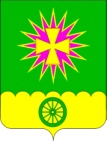 СОВЕТ НОВОВЕЛИЧКОВСКОГО СЕЛЬСКОГО ПОСЕЛЕНИЯДИНСКОГО РАЙОНАРЕШЕНИЕот 28.04.2020									№ 57-12/4станица НововеличковскаяОб утверждении отчета об исполнении бюджета Нововеличковского сельского поселения Динского района за 2019 год и о расходовании средстврезервного фондаВ соответствии с Бюджетным кодексом Российской Федерации, статьей 52 Федерального закона от 06.10.2003 № 131 «Об общих принципах местного самоуправления в Российской Федерации», статьей 80 Устава Нововеличковского сельского поселения Динского района, рассмотрев отчет об исполнении бюджета Нововеличковского сельского поселения Динского района за 2019 год и о расходовании средств резервного фонда, Совет Нововеличковского сельского поселения Динского района решил:1. Утвердить отчет об исполнении бюджета Нововеличковского сельского поселения Динского района за 2019 год по доходам в сумме 54 418,8 тыс. рублей, по расходам в сумме 56 227,8 тыс. рублей с превышением расходов над доходами (дефицит) в сумме 1 809,0 тыс. рублей и со следующими показателями:1) по доходам по кодам бюджетной классификации доходов местного бюджета (приложение № 1);2) по доходам по кодам видов доходов, подвидов доходов, классификации операций сектора государственного управления, относящихся к доходам местного бюджета (приложение № 2);3) по ведомственной структуре расходов (приложение № 3);4) по разделам и подразделам функциональной классификации расходов (приложение № 4);5) по источникам внутреннего финансирования дефицита бюджета поселения (приложение № 5);6) по исполнению ведомственных целевых программ (приложение № 6);7) по расходованию средств резервного фонда (приложение № 7);8) сведения о численности муниципальных служащих и работников муниципальных учреждений  Нововеличковского сельского поселения за 2019 года (приложение № 8).2. Контроль за выполнением настоящего решения возложить на бюджетную комиссию Совета Нововеличковского сельского поселения Динского района (Лапин) и администрацию Нововеличковского сельского поселения. 3. Настоящее решение вступает в силу со дня его официального опубликования.Председатель Совета Нововеличковскогосельского поселенияДинского района								            В.А.ГаблаяГлава Нововеличковскогосельского поселенияДинского района								            Г.М.Кова